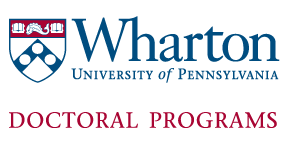 Funding Policy on Maternity/Paternity Accommodation for Doctoral StudentsWharton Doctoral students who anticipate a need for maternity/paternity extended funding (beyond their allotted funded years) are eligible to apply for a “funding extension” period.   Approved students remain enrolled full-time to eliminate issues with visa status, loan repayment schedules, etc. The student is entitled to academic accommodations including relief from academic requirements, such as postponement from exams and course requirementsThe purpose of this form is to document approval for University of Pennsylvania PhD students who have a child during their school-funded years.  Eligible students may apply for up to one year of additional school-level funding.  Please note that 1) Students must complete the below listed form in full; 2) Students must receive signed approval from their PhD coordinator before returning it to the Doctoral Programs Office (Steinberg Hall Dietrich Hall 430 no later than 60 days after the birth or adoption of your child.); 3) The application must receive approval from the Vice-Dean of Wharton Doctoral Programs.If approved, students will receive ½ of their normal stipend and 100% of health care fees.  This policy does not cover tuition.  This is a one-time use extension. For more information regarding doctoral student health benefits, please visit: http://www.vpul.upenn.edu/shs/psipinsurance.php    Student's Name:______________________________________________Email Address:_______________________________________________Penn ID: __________________ Department: ________________Year in Program ____________________Anticipated Parental Leave (MM/DD/YY-MM/DD/YY)______________________________Notes: __________________________________________________________________________________________________________________________________________
Approvals:Ph.D. Coordinator				  Vice Dean WDP
___________________________________	  ______________________________________Name		Signature			Date	   Name	 	Signature    		Date